دانشگاه علوم پزشکی و خدمات بهداشتی و درمانی زابل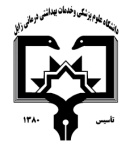 معاونت آموزشیمرکز مطالعات و توسعه آموزش علوم پزشکی دانشگاه علوم پزشکیفرم طرح درس روزانه*موارد مدنظر ارزشیابی:حضور فعال در کلاس           سئوالات کلاسی              امتحان میان ترم                     پروژه درسی           کنفرانس – ترجمه            فعالیت علمی و گزارش کار          امتحان پایان نیمسال           سایر*منابع درسی مورد استفاده :حیدری غلام حسن. بهداشت در هزاره سوم. چاپ اول، نشر جامعه نگر، 1391. محسنی منوچهر. مبانی آموزش بهداشت.چاپ سوم، انتشارات طهوری، 1382.صفاری محسن، شجاعی زاده داوود. اصول و مبانی آموزش بهداشت و ارتقاء سلامت. چاپ اول، انتشارات سمات.1387 .آخرین دستورالعمل های وزارتخانه.*هدف کلی درس : آشنایی با سیستم های مختلف بهداشتی درمانی در کشورهای مختلف جهان و مقایسه روش های مختلف ارائه خدمات بهداشتی درمانی با توجه به نکات مثبت و منفی( محاسن و معایب) هر یک از این روش ها*شرح مختصری از درس : (برای هر جلسه تنظیم گردد)روش های  یادهی-یادگیریمی تواند  شامل : سخنرانی ،بحث در گروهای کوچک ،نمایشی ،پرسش و پاسخ ،حل مسئله (pbl)،گردش علمی ،آزمایشگاهی ،یادگیری بر اساس case و غیرهدانشکده: بهداشت                                                                                                   نام مدرس: آزاده حیدری                                                                                   رتبه علمی: مربینام درس: نظام های سلامت در ایران و جهان                                  کد درس: ۲۲               نوع درس(تئوری /عملی): تئوری                تعداد واحد : ۲                         میزان ساعت : ۳۴رشته تحصیلی فراگیران: بهداشت عمومی                                                                         مقطع تحصیلی فراگیران : کارشناسی                                                         نیمسال ارائه درس: دوم98-1397 شماره جلسه اهداف اختصاصی (رئوس مطالب همان جلسه)اهداف ویژه رفتاری همان جلسه(دانشجو پس از ارائه درس قادر خواهد بود)حیطه ایجاد تغییرات پس از آموزش          ( شناختی،روان حرکتی،عاطفی) روش های یاددهی-یادگیریمواد و وسایل آموزشی تکالیف دانشجو ۱معرفی درس و بیان اهداف و کلیاتی در رابطه با آن۱-مفهوم نظام سلامت را بیان کند؟ ۲-نظام سلامت را تعریف نماید ۳-اهداف نظام سلامت برشمردشناختی سخنرانی و بحث  ، پرسش و پاسخپروژکتور، ماژیک و تختهحضور در کلاس۲آشنایی با تکامل و تاریخچه نظام سلامت در ایران و جهان۱-در مورد تاریخچه نظام سلامت توضیح دهد( طب سنتی پزشکی نیاکان نظام سلامت هندی نظام سلامت چینی پزشکی اسلامی و.... BHS و PHCشناختی سخنرانی و بحث  ، پرسش و پاسخپروژکتور، ماژیک و تختهمطالعه و حضور در کلاس۳ادامه آشنایی با تکامل و تاریخچه نظام سلامت در ایران و جهان۱-نحوه شکل گیری WHO را بداند و مناطق شش گانه آن را نام ببرد۲-نشست آلماتا را توضیح دهد۳-مفهوم HFA را بیان نماید۴-اجزایPHC را نام ببردشناختی سخنرانی و بحث  ، پرسش و پاسخپروژکتور، ماژیک و تختهمطالعه و حضور در کلاس۴ادامه آشنایی با تکامل و تاریخچه نظام سلامت در ایران و جهان۱-تاریخچه تشکیل نظام سلامت در ایران را توضیح دهد۲-قادر به رسم چارت ارائه خدمات نظام سلامت دولتی در ایران باشدشناختی سخنرانی و بحث  ، پرسش و پاسخپروژکتور، ماژیک و تختهمطالعه و حضور در کلاس۵آشنایی با سطوح مختلف ارائه خدمات در ایران-قادر به رسم وتوضیح مختصر سطوح ارائه خدمات در ایران باشد شناختی سخنرانی و بحث  ، پرسش و پاسخپروژکتور، ماژیک و تختهمطالعه و حضور در کلاس۶آشنایی با اولین سطح ارائه خدمات در ایران- خانه بهداشت- خانه بهداشت به عنوان اولین سطح تماس مردم با نظام سلامت را بداند و وظایف آنرا برشمرد:- نحوه راه اندازی خانه بهداشت راتشریح کند-نحوه و شرایط پذیرش بهورز در آموزشگاه بهورزی و همچنین آموزش آنان را توضیح دهد- روستای اصلی و قمررا تعریف نماید- خانه بهداشت ضمیمه و غیرضمیمه را تعریف کند- سرشماری و ثبت و گزارشدهی آمار سالیانه را توضیح دهد-پلاک گذاری را توضیح دهد- نحوه تشکیل پرونده خانوار را توضیح دهدشناختی سخنرانی و بحث  ، پرسش و پاسخپروژکتور، ماژیک و تختهمطالعه و حضور در کلاس۷آشنایی با اولین سطح ارائه خدمات در ایران- خانه بهداشت- خانه بهداشت به عنوان اولین سطح تماس مردم با نظام سلامت را بداند و وظایف آنرا برشمرد:- آموزش بهداشت را به عنوان دیگر وظیفه بهورزان تشریح نماید - مشارکت جامعه در امر سلامت را به عنوان دیگر وظیفه بهورز تعریف کند- مراقبتهای مربوط به زنان باردار اعم از زمان تشکیل پرونده مکمل ها دوره های مراقبت واکسیناسیون و.... را تشریح نمایدشناختی سخنرانی و بحث  ، پرسش و پاسخپروژکتور، ماژیک و تختهمطالعه و حضور در کلاس۸آشنایی با اولین سطح ارائه خدمات در ایران- خانه بهداشت- خانه بهداشت به عنوان اولین سطح تماس مردم با نظام سلامت را بداند و وظایف آنرا برشمرد:- مراقبت ها و آموزش های مربوط به تنظیم خانواده را بیان نماید- مراقبت های کودک سالم را بیان نماید اعم از مراقبت های دوره ای و زمان آنها واکسیناسیون مکمل ها و...- مانا را تعریف کرده و توضیح دهدشناختی سخنرانی و بحث  ، پرسش و پاسخپروژکتور، ماژیک و تختهمطالعه و حضور در کلاس۹آشنایی با اولین سطح ارائه خدمات در ایران- خانه بهداشت- خانه بهداشت به عنوان اولین سطح تماس مردم با نظام سلامت را بداند و وظایف آنرا برشمرد:- آموزش ها و مراقبت های تغذیه ای را بر اساس گروه هدف بداند- درمورد تشکیل پرونده بهداشتی مدارس و دانش آموزان و مراقبت های دوره ای آنان توضیح دهد- بهداشت دهان و دندان برای گروههای هدف را تشریح کند- فعالیت های بهداشت محیط و حرفه ای در سطح روستا را بداندشناختی سخنرانی و بحث  ، پرسش و پاسخپروژکتور، ماژیک و تختهمطالعه و حضور در کلاس۱۰آشنایی با اولین سطح ارائه خدمات در ایران- خانه بهداشت- خانه بهداشت به عنوان اولین سطح تماس مردم با نظام سلامت را بداند و وظایف آنرا برشمرد:- فعالیتهای بیماریابی و مبارزه با بیماریها در سطح روستا را بداند- با کمکهای اولیه درمانی در روستا و خانه بهداشت آشنا باشدشناختی سخنرانی و بحث  ، پرسش و پاسخپروژکتور، ماژیک و تختهمطالعه و حضور در کلاس۱۱آشنایی با اولین سطح ارائه خدمات در ایران- خانه بهداشت- فعالیت پیگیری را تعریف نماید- در مورد اراجاع فوری و غیر فوری توضیح دهد - فعالیتهای سیاری را توضیح دهدشناختی سخنرانی و بحث  ، پرسش و پاسخپروژکتور، ماژیک و تختهمیان ترم /مطالعه و حضور در کلاس۱۲آشنایی با اولین سطح ارائه خدمات در ایران- مرکز بهداشتی درمانی روستایی-این واحد از خدمات را توضیح کلی داده و کارکنان موجود در این واحد را برشمرد- وظایف مرکز بهداشتی درمانی روستایی را بداند و توضیح دهد (جمع آوری اطلاعات جمعیتی بهداشتی مشارکت در آموزش بهداشت به جعیت تحت پوشش و بهورزان نظارت کنترل و پیگیری انجام فعالیتها پذیرش بیماران در مرکز و یا بصورت سیاری و انجام سایر فعالیتهای بهداشتی اجرایی یا نظارتی  تسهیلات زایمانیشناختی سخنرانی و بحث  ، پرسش و پاسخپروژکتور، ماژیک و تختهمطالعه و حضور در کلاس۱۳آشنایی با اولین سطح ارائه خدمات در ایران- پایگاه بهداشتی و مراکز بهداشتی درمانی شهری-وظایف و کارکنان پایگاه بهداشتی را شرح دهد- کارکنان و وظایف مرکز بهداشتی در مانی شهری را توضیح دهدشناختی سخنرانی و بحث  ، پرسش و پاسخپروژکتور، ماژیک و تختهمطالعه و حضور در کلاس۱۴آشنایی با دومین و سومین سطح ارائه خدمات در ایران- مرکز بهداشت شهرستان / شبکه بهداشت و درمان و معاونت بهداشتی-واحدهای مختلف هر کدام از سطوح ۲ و ۳ را نام برده و وظایف هر واحد را به تفکیک توضیح دهد( واحد آموزش بهداشت بهداشت محیط حرفه ای بهداشت خانواده و....)-در مورد نحوه ارتباط هر کدام از سطوح با بیمارستان عمومی و تخصصی و نحوه ارجاع بیماران توضیح دهدشناختی سخنرانی و بحث  ، پرسش و پاسخپروژکتور، ماژیک و تختهمطالعه و حضور در کلاس۱۵-آشنایی با سایر سازمان های عمومی و بخش های دولتی جهت ارائه خدمات در ایران -آشنایی با بخش خصوصي و تاثير آن در ساختار نظام سلامت در ايران-  آشنایی با بخش خیریه و تاثير آن در ساختار نظام سلامت در ايران-سازمان های عمومی یاری دهنده در امر سلامت را نام ببرد-سایر بخش های دولتی دخیل در امر سلام را بر شمرد-NGO ها را توضیح دهد-در مورد بخش خصوصی و تاثیر آن در نظام سلامت ایران توضیح دهد-  در مورد بخش خیریه و تاثیر آن در نظام سلامت ایران توضیح دهدشناختی سخنرانی و بحث  ، پرسش و پاسخپروژکتور، ماژیک و تختهمطالعه و حضور در کلاس۱۶آشنایی با نظامهای عرضه خدمات بهداشتی درمانی در ایران و جهان-نظام های عرضه خدمات بهداشتی در مانی در جهان را توضیح دهد(طب ملی بیمه خدمات بهداشتی درمانی معاونت عمومی سیستم بینابینی)- توضیح دهد  که در ایران از کدام نوع از سیستم های جهانی جهت ارائه خدمات استفاده می شودشناختی سخنرانی و بحث  ، پرسش و پاسخپروژکتور، ماژیک و تختهمطالعه و حضور در کلاس۱۷امتحان پایان ترمامتحان پایان ترمامتحان پایان ترمامتحان پایان ترمامتحان پایان ترمشرکت در جلسه امتحان